Č. j. ESS NPÚ:	NPU-430/89629/2020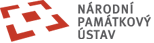 WAM:		3006J120025CastIS:		KR-M1996.001Národní památkový ústav Valdštejnské nám. 3, PSČ 118 01 Praha 1 – Malá Strana, IČ: 75032333, DIČ: CZ75032333, bankovní spojení: KB, pobočka Praha-východ, č. ú.: 735111/0100, zastoupený: Mgr. Petrem Pavelcem, Ph.D., ředitelem NPÚ ÚPS  Českých Budějovicích Doručovací adresa: Národní památkový ústav územní památková správa v Českých BudějovicíchNám. Přemysla Otakara II. čp. 34, PSČ 370 21tel.: XXXXXXXXX, e-mail: XXXXXXXXXXPředávající objekt : 	XXXXXXXXXXXXX				XXXXXXXXXXXXXXX	tel.: 			XXXXXXXXX,  e-mail :  XXXXXXXXXXXX	zastupuje :   		XXXXXXXXXXXXXXX(dále jen „půjčitel“) a Národní zemědělské muzeum, s.p.ose sídlem: Kostelní 1300/44, 170 00 Praha 7IČ: 75075741 , DIČ: CZ 75075741zastoupené: Ing. Zdeňkem Novákem, generálním ředitelemtel.: XXXXXXXXX, e-mail: XXXXXXXXXXXDoručovací adresa: XXXXXXXXXXXXXXXXXXXXXXXXXXXXXXXXXXXXXXXXXXXXXXXXXXXXXtel.: XXXXXXXXX, e-mail: XXXXXXXXXXX(dále jen „vypůjčitel“) jako smluvní strany uzavřely níže uvedeného dne, měsíce a roku tuto smlouvu o výpůjčce movitých věcí mimo NPÚ (kulturní mobiliář), která nahrazuje předchozí smluvní vztah – smlouva evid.č. 3006H113003 (předměty jsou XXXXXXXXXX zapůjčeny od XXXXXX).Článek I. Úvodní ustanovení Půjčitel je příslušný hospodařit s movitými věcmi ve vlastnictví státu uvedenými a přesně identifikovanými v příloze č. 1 této smlouvy, která obsahuje inventární čísla, popis věci a další specifikace (dále jen „věci“). Půjčitel konstatuje, že výpůjčkou bude dosaženo účelnějšího nebo hospodárnějšího využití věci při zachování hlavního účelu, ke kterému půjčiteli slouží. S ohledem na povahu věcí nebyly nabízeny organizačním složkám a ostatním státním organizacím.Vypůjčitel je seznámen se skutečností, že některé z věcí mohou mít status prohlášené kulturní památky, případně národní kulturní památky a je si vědom skutečnosti, že předměty s tímto statusem podléhají režimu zákona 20/1987 Sb., o státní památkové péči.Smluvní strany se dohodly, v souladu s příslušnými ustanoveními obecně závazných právních předpisů, a to zejména dle § 14 odst. 5 vyhlášky č. 62/2001 Sb., o hospodaření organizačních složek státu a státních organizací s majetkem státu, ve znění pozdějších předpisů, a zákona č. 219/2000 Sb., o majetku České republiky a jejím vystupování v právních vztazích, zněním znění pozdějších předpisů, a analogicky dle ust. § 2193 a násl. zákona č. 89/2012 Sb., občanský zákoník, ve znění pozdějších předpisů, na této smlouvě o dočasném bezplatném užívání státního majetku.Článek II. Předmět smlouvyPředmětem této smlouvy je závazek půjčitele bezúplatně přenechat věci vypůjčiteli k dočasnému užívání. Seznam věcí je přílohou číslo 1. tohoto zápisu - Protokol o předání. Tato je nedílnou součástí této smlouvy. Vypůjčitel prohlašuje, že je mu znám fyzický stav vypůjčených věcí a že věci jsou vypůjčeny ve stavu vhodném pro účel výpůjčky dle této smlouvy.Předmět výpůjčky se uživateli svěřuje k užívání bezplatně za podmínek stanovených v ust. § 27 ZMS. Vypůjčitel prohlašuje, že se nezabývá podnikáním ve smyslu ust. § 27 odst. 3 ZMS a že splňuje další podmínky zde uvedené.Článek III. Umístění věcí a účel výpůjčkyVypůjčitel se zavazuje, že věci budou po celou dobu trvání výpůjčky umístěny v lokalitě uvedené v tomto odstavci a není oprávněn věci přemístit jinam:  	Označení objektu nebo lokace:  XXXXXXXXXXXXXX	Adresa: 	 XXXXXXXXXXXXXX, XXXXXXXXXXXXXXXXXX	Bližší specifikace uložení: XXXXXXXXXXXXXXX XXXXXXXXXXXXX, XXXXXXXXXXXXX	Poznámka: předměty jsou na objektu zapůjčeny od XXXXX.Vypůjčitel bude věci používat pouze k tomuto účelu: XXXXXXXXXX. Vypůjčitel se zavazuje, že věci nebude využívat jiným způsobem než jako exponát. V žádném případě není povoleno užívat věci ve své funkční podobě jako např. nábytek, nádoby, hudební nástroje apod.Za porušení povinností uvedených v odst. 1 a odst. 2 tohoto článku, je vypůjčitel povinen zaplatit smluvní pokutu ve výši 10 000,- Kč za každý takovýto případ.Změnu umístění věcí či účelu výpůjčky lze řešit pouze písemným dodatkem k této smlouvě.Článek IV. Přenechání k užíváníVypůjčitel nemůže dle § 14 odst. 6 vyhlášky č. 62/2001 Sb., o hospodaření organizačních složek státu a státních organizací s majetkem státu, ve znění pozdějších předpisů, věci přenechat k užívání nebo požívání jiné osobě ani další organizační složce nebo státní organizaci, s výjimkou případu předchozího písemného souhlasu půjčitele a Ministerstva kultury.Za porušení povinnosti uvedené v odst. 1 tohoto článku, je vypůjčitel povinen zaplatit smluvní pokutu ve výši   10 000,- Kč za každý takovýto případ.Článek V. Doba výpůjčky a ukončení výpůjčkyDoba dočasného přenechání k užívání je stanovena na dobu určitou od:XX.XX.XXXX do: XX.XX.XXXX; přičemž doba, kdy je věc převzata přejímajícím a vrácena zpět předávajícímu  bude přesně uvedena v Protokolu o předání, který je nedílnou součástí přílohy č. 1 tohoto zápisu, resp. v Protokolu o vrácení.Věci budou fyzicky předány vypůjčitel půjčitelem na základě Protokolu o předání - výpůjčka movitých věcí mimo NPÚ. Protokol o předání podepisují obě strany (na straně půjčitele zástupce pro věcná jednání).Vrácení předmětu nájmu bude stvrzeno Protokolem o vrácení – výpůjčka movitých věcí mimo NPÚ. Protokol o vrácení podepisují obě strany (na straně půjčitele zástupce pro věcná jednání).V případech pouze dílčího vrácení některých věcí jsou obě strany povinné se navzájem informovat, o které konkrétní věci se jedná a koordinovat termín a způsob vrácení. O dílčím vrácení sepíší strany Protokol o vrácení a vyznačí jej rovněž vyplněním data a stvrzením převzetí u příslušných položek v Protokolu o předání.O případné prodloužení této smlouvy na další období musí vypůjčitel požádat půjčitele nejdále do: XX.XX.XXXX. Prodloužení doby výpůjčky je pak možné pouze na základě písemného dodatku k této smlouvě či na základě nové smlouvy.Každá ze smluvních stran může smlouvu písemně vypovědět i bez udání důvodů s výpovědní lhůtou 30 dní.  Výpovědní doba běží od prvního dne kalendářního měsíce. V případě výpovědní doby počítané ve dnech následujícího dne poté, co výpověď došla druhé straně.Půjčitel je oprávněn písemně vypovědět smlouvu bez výpovědní doby v případech dle občanského zákoníku a v případech, kdy vypůjčitel porušuje své povinnosti zvlášť závažným způsobem. Za zvlášť závažné porušení povinností vypůjčitelem se považuje zejména:jestliže vypůjčitel užívá věci jiným způsobem nebo k jinému než sjednanému účelu,jestliže přemístí věci na jinou lokalitu než dle této smlouvyjestliže přenechá věci k užívání jinému subjektujestliže nedodržuje závazné podmínky stanovené pro užívání věcí, zejm. klimatické podmínky stanovené půjčitelejestliže používá věci k výrobě reprodukcí a jiných materiálů, (např. katalog výstavy) bez předchozí dohody s půjčitelemjestliže vypůjčitel poškozuje předmět výpůjčky závažným nebo nenapravitelným způsobem nebo způsobí-li jinak závažnou škodu na předmětu výpůjčkyPři výpovědi bez výpovědní doby zaniká smlouva dnem následujícím po doručení výpovědi druhé smluvní straně.Půjčitel má rovněž možnost písemně odstoupit od smlouvy, pokud přestanou být plněny podmínky podle článku I. odst. 2. smlouvy. Smlouva zaniká dnem následujícím po doručení písemného odstoupení vypůjčiteli.Pro případ prodlení s vrácením předmětu výpůjčky je půjčitel oprávněn požadovat po vypůjčiteli smluvní pokutu ve výši 1 000,- Kč za každý den prodlení, a to bez ohledu na zavinění vypůjčitel.Článek VI. Práva a povinnosti půjčitelePůjčitel je povinen zajistit řádný a nerušený výkon práv vypůjčitel po celou dobu trvání smlouvy, aby bylo možno dosáhnout účelu užívání dle této smlouvy.Půjčitel je oprávněn provádět kontrolu věcí, při které bude kontrolováno, zda jsou věci užívány v souladu s  podmínkami stanovenými touto smlouvou. Vypůjčitel je povinen umožnit půjčiteli provádět tuto kontrolní činnost, účinně s ním spolupracovat při výkonu kontroly a umožnit mu přístup ke všem věcem včetně pořizování jejich obrazové dokumentace a evidenčních prací souvisejících se statutární činností půjčitele. Půjčitel rozhoduje o typu ochranných obalů a způsobu přepravy věcí. Jednotlivá pracoviště půjčitele určují přesný termín přepravy a případných prací spojených s adjustací věcí do ochranných obalů. Půjčitel si vyhrazuje právo rozhodnout, zda reprodukce vypůjčených věcí budou publikovány v materiálech vzniklých v souvislosti s výpůjčkou, a ovlivnit podobu základních údajů (oficiální název, inventární číslo, majitel, techniky, materiál, datace, provenience) o publikované věci.Reprodukci vypůjčených věcí do materiálů a tiskovin souvisejících s výpůjčkou řeší vypůjčitel s půjčitelem samostatně dodatkem této smlouvy, nebo jiným smluvním vztahem.Půjčitel si vymezuje získání po 1 exempláři(ích) tiskových a jiných (DVD, CD-ROM) materiálů vzniklých nákladem vypůjčitele v souvislosti s výpůjčkou (plakát, katalog, monografie, informační leták, propagační materiál). Tyto materiály vypůjčitel sám bez vyzvání půjčitele zašle nejdéle do dvou měsíců od jejich vydání na doručovací adresu půjčitele uvedenou v hlavičce smlouvy. Zásilku srozumitelně označí. Poskytnuté materiály využije půjčitel pro interní archivaci pohybu věcí a pro účely lokální knihovny provozované půjčitelem podle příslušné knihovní legislativy.Článek VII. Práva a povinnosti vypůjčitele Vypůjčitel je oprávněn užívat předmět výpůjčky k účelu a v lokalitě uvedené ve smlouvě, přiměřeně povaze a určení věci.Vypůjčitel je povinen poskytnout půjčiteli nezbytnou součinnost za účelem kontroly plnění této smlouvy, a to dle čl. VI odst. 2 této smlouvy.Vypůjčitel se zavazuje předmět výpůjčky chránit a pečovat o něj s veškerou potřebnou péčí a opatrností. Za tímto účelem se bude řídit pokyny a doporučeními půjčitele a jeho pověřených zaměstnanců. Zejména bude dodržovat limity klimatických podmínek pro uchování věcí stanovených půjčitelem při jejich předání.Vypůjčitel odpovídá půjčiteli za řádné užívání předmětu výpůjčky a není oprávněn na předmětu výpůjčky provádět změny a úpravy.Došlo-li k poškození předmětu výpůjčky (jeho části) nebo k jeho nadměrnému opotřebení, je vypůjčitel povinen toto bezodkladně oznámit půjčiteli a dále je vypůjčitel povinen v souladu s pokyny půjčitele věc uvést do původního stavu, není-li to možné uhradit půjčiteli náklady na restaurování či opravy předmětu výpůjčky a jinou vzniklou škodu.Vypůjčitel je povinen věci na své náklady pojistit, a to proti všem možným rizikům na pojistnou hodnotu, uvedenou v Příloze č. 2.  Toto pojištění musí mít vypůjčitel sjednáno po celou dobu trvání užívání věcí včetně transportu věcí. Doklad o pojištění předá půjčiteli nejpozději 5  dní před transportem věcí.Vypůjčitel po celou dobu výpůjčky od okamžiku převzetí až do okamžiku zpětného předání věcí (včetně doby transportu) na základě Předávacího protokolu odpovídá za věci v plné výši jejich aktuální odhadní ceny, a to za jakékoliv poškození, znehodnocení, zkázu nebo ztrátu předmětu výpůjčky či jeho části, ať už vznikly jakýmkoliv způsobem, včetně škod způsobených při transportu.Náklady spojené s ochranným obalovým materiálem a transportem věcí hradí vypůjčitel, a to i v případě předčasného vrácení věcí na základě výpovědi či odstoupení od smlouvy. Vypůjčitel se musí podřídit požadavkům půjčitele na způsob použití a typu ochranných obalů a transportu věcí, jakož i požadavkům na termín přepravy a případných prací spojených s adjustací věcí do ochranných obalů. Vypůjčitel musí přepravu a transport věcí maximálně přizpůsobit potřebám a provozu jednotlivých pracovišť půjčitele.Vypůjčitel se zavazuje, že poskytne půjčiteli zdarma materiál vzniklý bezprostředně s účelem výpůjčky (např. plakát, katalog, monografie, informační leták, propagační materiál, DVD, CD-ROM) dle čl. VI. odst. 4 až 6 této smlouvy.Vypůjčitel je povinen v katalogu, tiskovinách, výstavních štítcích a všech případných dalších informačních formách uvádět název půjčitele v následující podobě: Národní památkový ústav, ÚPS v Českých Budějovicích, inv.č. viz příloha č.1.Článek VIII. Závěrečná ustanoveníVypůjčitel se vzdává svého práva namítat nepřiměřenou výši smluvní pokuty u soudu ve smyslu § 2051 zákona č. 89/2012 Sb., občanský zákoník, ve znění pozdějších předpisů.Smluvní pokuty dle této smlouvy jsou splatné do 21 dnů od písemného vyúčtování odeslaného druhé smluvní straně. Uhrazením smluvní pokuty není dotčen nárok na náhradu škody. Nárok na úhradu smluvní pokuty ani škody není nikterak dotčen odstoupením od smlouvy.Smluvní strany si ujednaly, že ustanovení § 2200 zákona č. 89/2012 Sb., občanský zákoník, v platném znění, se neužijí a úprava délky promlčecích lhůt se bude řídit ustanovením § 629 a následující občanského zákoníku.Tato smlouva byla sepsána ve čtyřech vyhotoveních. Každá ze smluvních stran obdržela po dvou v totožných  vyhotoveních.Tato smlouva nabývá platnosti a účinnosti dnem podpisu oběma smluvními stranami. Pokud tato smlouva podléhá povinnosti uveřejnění dle zákona č. 340/2015 Sb., o zvláštních podmínkách účinnosti některých smluv, uveřejňování těchto smluv a o registru smluv (zákon o registru smluv), nabude účinnosti dnem uveřejnění a její uveřejnění zajistí půjčitel. Smluvní strany berou na vědomí, že tato smlouva může být předmětem zveřejnění i dle jiných právních předpisů.Smluvní strany se zavazují spolupůsobit jako osoba povinná v souladu se zákonem č. 320/2001 Sb., o finanční kontrole ve veřejné správě a o změně některých zákonů (zákon o finanční kontrole), ve znění pozdějších předpisů.Smlouvu je možno měnit či doplňovat výhradně písemnými číslovanými dodatky. Smluvní strany prohlašují, že tuto smlouvu uzavřely podle své pravé a svobodné vůle prosté omylů, nikoliv v tísni a že vzájemné plnění dle této smlouvy není v hrubém nepoměru. Smlouva je pro obě smluvní strany určitá a srozumitelná.Informace k ochraně osobních údajů jsou ze strany NPÚ uveřejněny na webových stránkách www.npu.cz v sekci „Ochrana osobních údajů“.Nedílnou součást této smlouvy tvoří:Příloha č. 1 – Soupis předmětůPříloha č. 2 – Pojistné hodnotyPříloha č. 3 - KatalogPůjčitel : 							Vypůjčitel :V       	Českých Budějovicích, dne 12. 11. 2020			V       	Praze 3. 12. 2020Dne:  	. . . . . . . . . . . . . . . . . . . . . . . . . . . . . . . . . .			Dne:  	. . . . . . . . . . . . . . . . . . . . . . . . . . . . . . . . . . .